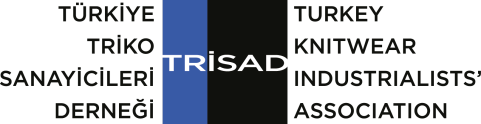 ÜYE MÜRACAAT FORMUAdı Soyadı :Adı Soyadı :Adı Soyadı :TC Kimlik No:TC Kimlik No:TC Kimlik No:Doğum Yeri ve Tarihi :Doğum Yeri ve Tarihi :Doğum Yeri ve Tarihi :Firma Adı Ve Unvanı :Firma Adı Ve Unvanı :Firma Adı Ve Unvanı :Firma Faaliyet Alanı :Firma Faaliyet Alanı :Firma Faaliyet Alanı :Firma Adresi :Firma Adresi :Firma Adresi :İş Telefonları :İş Telefonları :İş Telefonları :İş Faks İş Faks GSM GSM GSM GSM Web Sayfası :Web Sayfası :Web Sayfası :E - posta E - posta E - posta E - posta E - posta E - posta Öğrenim Durumu :Öğrenim Durumu :Öğrenim Durumu :Yabancı Dil Yabancı Dil Kan grubu:Kan grubu:Kan grubu:Kan grubu:Firmadaki Görevi: Firmadaki Görevi: Firmadaki Görevi: 2.Yetkili Kişi 2.Yetkili Kişi 2.Yetkili Kişi 2.Yetkili Kişi 2.Yetkili Kişi 2.Yetkili Kişi Firma V. D. :Firma V. D. :Firma V. D. :Firma V.No Firma V.No SektörüSektörüSektörüSektörüİthal Edilen Ürünlerİthal Edilen Ürünlerİthal Edilen Ürünlerİhraç Edilen Ürünlerİhraç Edilen Ürünlerİhraç Edilen ÜrünlerKayıtlı Olduğu Meslek Odaları Ve GöreviKayıtlı Olduğu Meslek Odaları Ve GöreviKayıtlı Olduğu Meslek Odaları Ve Görevi1.1.1.1.1.1.Kayıtlı Olduğu Meslek Odaları Ve GöreviKayıtlı Olduğu Meslek Odaları Ve GöreviKayıtlı Olduğu Meslek Odaları Ve Görevi2.2.2.2.2.2.Üye Olduğu Diğer Dernek ve VakıflarÜye Olduğu Diğer Dernek ve VakıflarÜye Olduğu Diğer Dernek ve Vakıflar1.1.1.1.1.1.Üye Olduğu Diğer Dernek ve VakıflarÜye Olduğu Diğer Dernek ve VakıflarÜye Olduğu Diğer Dernek ve Vakıflar2.2.2.2.2.2.Nace KoduNace KoduNace KoduREFERANSLAR:REFERANSLAR:REFERANSLAR:REFERANSLAR:REFERANSLAR:REFERANSLAR:REFERANSLAR:REFERANSLAR:REFERANSLAR:Adı Soyadı Firma AdıFirma AdıFirma AdıFirma AdıFirma AdıFirma AdıİmzasıİmzasıTÜRKİYE TRİKO SANAYİCİLERİ DERNEĞİ YÖNETİM KURULU BAŞKANLIĞI’NATürkiye Triko Sanayicileri Derneği’nin tüzüğünü inceledim ve aynen benimsedim. Tüzüğe uygun hareket edeceğimi, yukarıdaki bilgilerin doğruluğunu, belirlenmiş ya da belirlenecek üye aidatını zamanında ödeyeceğimi, ödemediğim takdirde üye kaydımın silinebileceğini taahhüt eder, üyeliğimin kabulünü dilerim.Üyenin Adı Soyadı ve İmzası :        Tarih:…../……/……..TÜRKİYE TRİKO SANAYİCİLERİ DERNEĞİ YÖNETİM KURULU BAŞKANLIĞI’NATürkiye Triko Sanayicileri Derneği’nin tüzüğünü inceledim ve aynen benimsedim. Tüzüğe uygun hareket edeceğimi, yukarıdaki bilgilerin doğruluğunu, belirlenmiş ya da belirlenecek üye aidatını zamanında ödeyeceğimi, ödemediğim takdirde üye kaydımın silinebileceğini taahhüt eder, üyeliğimin kabulünü dilerim.Üyenin Adı Soyadı ve İmzası :        Tarih:…../……/……..TÜRKİYE TRİKO SANAYİCİLERİ DERNEĞİ YÖNETİM KURULU BAŞKANLIĞI’NATürkiye Triko Sanayicileri Derneği’nin tüzüğünü inceledim ve aynen benimsedim. Tüzüğe uygun hareket edeceğimi, yukarıdaki bilgilerin doğruluğunu, belirlenmiş ya da belirlenecek üye aidatını zamanında ödeyeceğimi, ödemediğim takdirde üye kaydımın silinebileceğini taahhüt eder, üyeliğimin kabulünü dilerim.Üyenin Adı Soyadı ve İmzası :        Tarih:…../……/……..TÜRKİYE TRİKO SANAYİCİLERİ DERNEĞİ YÖNETİM KURULU BAŞKANLIĞI’NATürkiye Triko Sanayicileri Derneği’nin tüzüğünü inceledim ve aynen benimsedim. Tüzüğe uygun hareket edeceğimi, yukarıdaki bilgilerin doğruluğunu, belirlenmiş ya da belirlenecek üye aidatını zamanında ödeyeceğimi, ödemediğim takdirde üye kaydımın silinebileceğini taahhüt eder, üyeliğimin kabulünü dilerim.Üyenin Adı Soyadı ve İmzası :        Tarih:…../……/……..TÜRKİYE TRİKO SANAYİCİLERİ DERNEĞİ YÖNETİM KURULU BAŞKANLIĞI’NATürkiye Triko Sanayicileri Derneği’nin tüzüğünü inceledim ve aynen benimsedim. Tüzüğe uygun hareket edeceğimi, yukarıdaki bilgilerin doğruluğunu, belirlenmiş ya da belirlenecek üye aidatını zamanında ödeyeceğimi, ödemediğim takdirde üye kaydımın silinebileceğini taahhüt eder, üyeliğimin kabulünü dilerim.Üyenin Adı Soyadı ve İmzası :        Tarih:…../……/……..TÜRKİYE TRİKO SANAYİCİLERİ DERNEĞİ YÖNETİM KURULU BAŞKANLIĞI’NATürkiye Triko Sanayicileri Derneği’nin tüzüğünü inceledim ve aynen benimsedim. Tüzüğe uygun hareket edeceğimi, yukarıdaki bilgilerin doğruluğunu, belirlenmiş ya da belirlenecek üye aidatını zamanında ödeyeceğimi, ödemediğim takdirde üye kaydımın silinebileceğini taahhüt eder, üyeliğimin kabulünü dilerim.Üyenin Adı Soyadı ve İmzası :        Tarih:…../……/……..TÜRKİYE TRİKO SANAYİCİLERİ DERNEĞİ YÖNETİM KURULU BAŞKANLIĞI’NATürkiye Triko Sanayicileri Derneği’nin tüzüğünü inceledim ve aynen benimsedim. Tüzüğe uygun hareket edeceğimi, yukarıdaki bilgilerin doğruluğunu, belirlenmiş ya da belirlenecek üye aidatını zamanında ödeyeceğimi, ödemediğim takdirde üye kaydımın silinebileceğini taahhüt eder, üyeliğimin kabulünü dilerim.Üyenin Adı Soyadı ve İmzası :        Tarih:…../……/……..TÜRKİYE TRİKO SANAYİCİLERİ DERNEĞİ YÖNETİM KURULU BAŞKANLIĞI’NATürkiye Triko Sanayicileri Derneği’nin tüzüğünü inceledim ve aynen benimsedim. Tüzüğe uygun hareket edeceğimi, yukarıdaki bilgilerin doğruluğunu, belirlenmiş ya da belirlenecek üye aidatını zamanında ödeyeceğimi, ödemediğim takdirde üye kaydımın silinebileceğini taahhüt eder, üyeliğimin kabulünü dilerim.Üyenin Adı Soyadı ve İmzası :        Tarih:…../……/……..TÜRKİYE TRİKO SANAYİCİLERİ DERNEĞİ YÖNETİM KURULU BAŞKANLIĞI’NATürkiye Triko Sanayicileri Derneği’nin tüzüğünü inceledim ve aynen benimsedim. Tüzüğe uygun hareket edeceğimi, yukarıdaki bilgilerin doğruluğunu, belirlenmiş ya da belirlenecek üye aidatını zamanında ödeyeceğimi, ödemediğim takdirde üye kaydımın silinebileceğini taahhüt eder, üyeliğimin kabulünü dilerim.Üyenin Adı Soyadı ve İmzası :        Tarih:…../……/……..(BU KISIM DERNEK TARAFINDAN DOLDURULACAKTIR.)(BU KISIM DERNEK TARAFINDAN DOLDURULACAKTIR.)(BU KISIM DERNEK TARAFINDAN DOLDURULACAKTIR.)(BU KISIM DERNEK TARAFINDAN DOLDURULACAKTIR.)(BU KISIM DERNEK TARAFINDAN DOLDURULACAKTIR.)(BU KISIM DERNEK TARAFINDAN DOLDURULACAKTIR.)(BU KISIM DERNEK TARAFINDAN DOLDURULACAKTIR.)(BU KISIM DERNEK TARAFINDAN DOLDURULACAKTIR.)(BU KISIM DERNEK TARAFINDAN DOLDURULACAKTIR.)Yön. Kur. Karar TarihiYön. Kur. Karar TarihiKarar NoKarar NoÜye NoÜye NoMühür İmzaMühür İmzaMühür İmzaMühür İmzaMühür İmzaMühür İmza